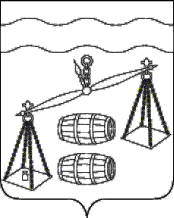 КАЛУЖСКАЯ ОБЛАСТЬСУХИНИЧСКИЙ РАЙОНАДМИНИСТРАЦИЯСЕЛЬСКОГО ПОСЕЛЕНИЯ «СЕЛО ФРОЛОВО»ПОСТАНОВЛЕНИЕО признании утратившим силу постановления администрации сельского поселения «Село Фролово» Руководствуясь Федеральным законом от 06.10.2003 № 131-ФЗ "Об общих принципах организации местного самоуправления в Российской Федерации", в связи с приведением в соответствие нормативных правовых актов органов местного самоуправления, руководствуясь Уставом сельского поселения «Село Фролово», администрация сельского поселения «Село Фролово»ПОСТАНОВЛЯЕТ:Постановление администрации сельского поселения «Село Фролово» от 16.11.2020 № 44 «Об утверждении Порядка присвоения,  изменения и аннулирования адресов на  территории сельского поселения  «Село Фролово» признать утратившим силу.Постановление администрации сельского поселения «Село Фролово» от 12.05.2021 № 17 «Об отмене постановления администрации сельского поселения «Село Фролово» отменить.Постановление вступает в силу после обнародования и подлежит размещению на сайте администрации МР «Сухиничский район» в разделе «Поселения». Контроль за исполнением настоящего Постановления возложить на администрацию сельского поселения «Село Фролово».Глава администрации  СП «Село Фролово»                                                                         М.М. Моисеева от 14.11.2023 г.                                       № 44